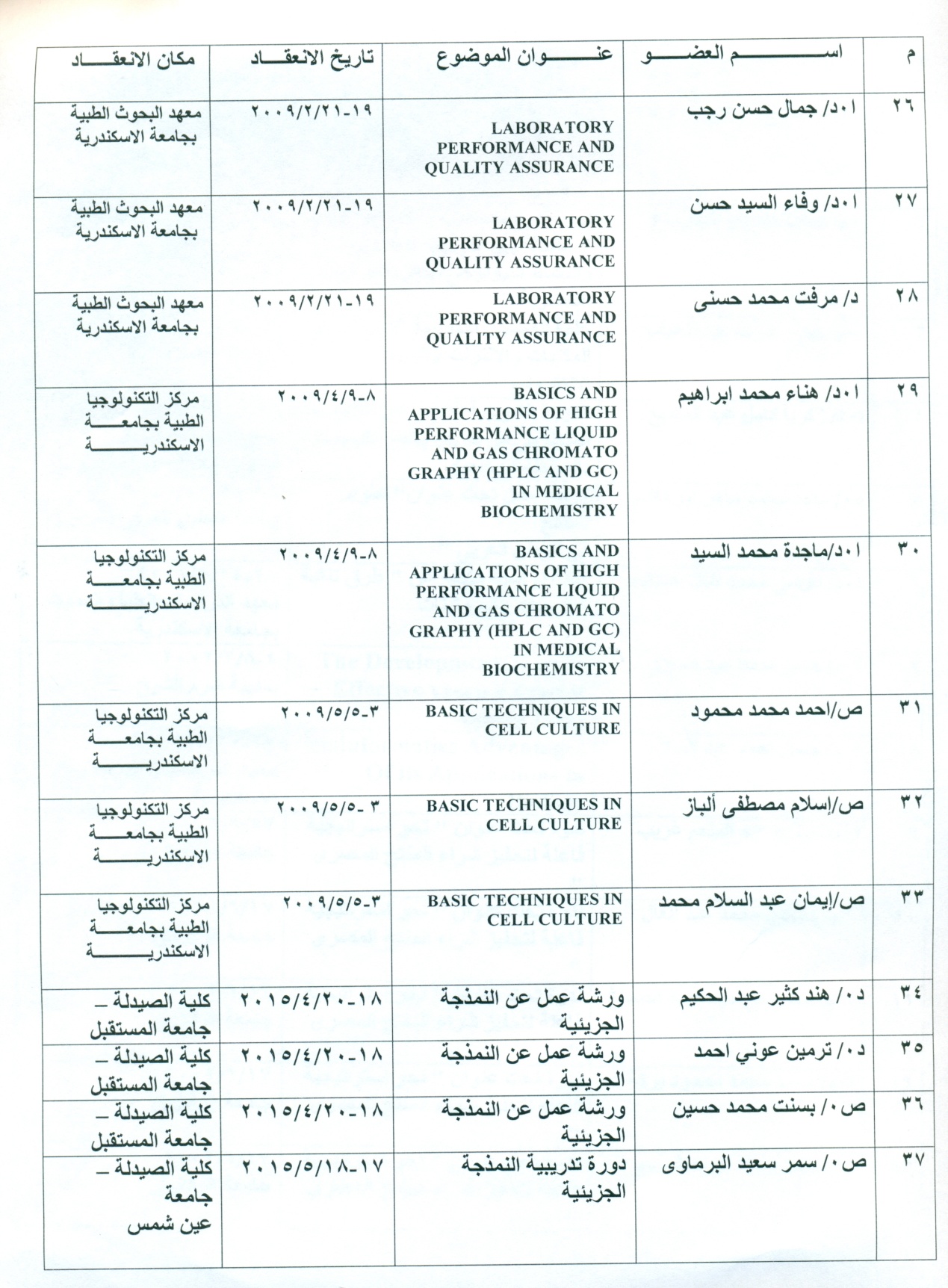           بيان بالدورات التدريبية وورش العمل والحلقات الدراسية اعتبارا مـن عام 2000                                                                                                                                               (2)                                                                                                                                   (3)تابع ورش العمل ماســـــــــم العضــــــــــــــــــــو       عنـــــــــوان الموضوع   تاريخ ومكان الانعقـــاد1ا0م/ محمد محمد محمود بركة دورة تدريبيــــــــــــة تحت عنـــــوان " العلاقة بين التركيب الكيميائى والنشاط البيولوجى لبعض المركبات العضوية "مـــن 4/3/2000لمـدة اسبوع بالمركزالقومى للبحوث 2ا0م/ اسامة إبراهيم الصبــاغدورة تدريبيــــــــــــة تحت عنـــــوان " العلاقة بين التركيب الكيميائى والنشاط البيولوجى لبعض المركبات العضوية "مـــن 4/3/2000لمـدة اسبوع بالمركزالقومى للبحوث3ا0م/ هشام عـزت عبداللطيفحلقة العمـــــل التدريبية الاولى عـــن المكتبات والانترنت والبريد الالكترونى 10-12/4/2000بجامعة عين شمس4ا0د/ زكريا كامل عبد السميعالدورة التدريبية الاولى عـن الاتجــــاة المنظومى في تدريب وتعلم الكيميــــاءبالمرحلة الجامعية 26-28/9/2000مركزتطوير وتدريسالعلوم بجامعة عين شمس5د0/ ماجد محمد ماهر ابوهاشمورشة عمل تحت عنوان" تطوير المنتج في الوطن العربى "28-31/10/2000جامعة الخليج العربى بالبحرين6ا0م/ موسى محمد خالد عكاشة حلقة دراسية مكثفة عن " طرق تنقية الانزيمات والبروتينات 20-24/5/2001معهد الدراسات العليا والبحوثبجامعة الاسكندرية 7ا0م/ حسن احمد عبد السلام The Development of moreEffective vaccine againsttuberculosis4-8/3/2002بمدينة شرم الشيخ8ا0م/ حسن احمد عبد السلامBioinformatics AdvantagesOf its Applications inBiology27-30/4/2002معهد الدراسات العليا بجامعة الاسكندرية 9ا0د/ صلاح عبد المنعم غريب ندوة تحت عنوان " نحو استراتيجية فاعلة لتحفيزشراء المنتج المصرى "17/6/2002جامعة الزقازيق 10ا0م/ محمود محمد عبد العالندوة تحت عنوان " نحو استراتيجية فاعلة لتحفيزشراء المنتج المصرى "17/6/2002جامعة الزقازيق11ا0م/ اسامة ابراهيم عبدة الصباغندوة تحت عنوان " نحو استراتيجية فاعلة لتحفيزشراء المنتج المصرى "17/6/2002جامعة الزقازيق12ا0م/ محمد محمد محمود بركة ندوة تحت عنوان " نحو استراتيجية فاعلة لتحفيزشراء المنتج المصرى "17/6/2002جامعة الزقازيق13د0/ ماجد محمد ابو هاشـــــمندوة تحت عنوان " نحو استراتيجية فاعلة لتحفيزشراء المنتج المصرى "17/6/2002جامعة الزقازيقماســــــــم العضــــــــــــــــــــــو      عنـــوان الموضوع تاريخ ومكان الانعقـــاد14ا0م/ سحر سعد السيد السويفى ورشة عمل في الكيمياء الحيوية الاكلينيكية 17-19/12/2002فندق ماريوت بالقاهرة 15ا0د/ نوال محمد احمد فراجدورة تدريبية في مجال " التكنولوجيا الحيوية في مجال الهندسة الوراثية للنباتات "4/1/2003 معمل ا0د/ اسامة الشيمى بكليةالزراعة جامعة القاهرة  16ا0م /موسى محمد خالد عكاشــةحلقة دراسية تحت عنوان " تفاعل البلمرة المتكرر الطرقوالاستخدامات "18-22/5/2003معهد الدراسات العليا والبحوث جامعة الاسكندرية 17ا0م/ وفــــــــــــاء السيد حسن حلقة دراسية " التقنيات الحديثة في علم الاطياف وتطبيقاتها 2-5/8/2003معهد الدراسات العليا والبحوث جامعة الاسكندرية 18ا0د/حسن محمود محمد الفيومى دورة تدريبية على جهاز التحليل الكروماتوجراف العالى الكفاءة 12-14/7/2005معهد البحوث الطبية جامعة الاسكندرية 19ا0م/ محمد محمد محمود بركة دورة تدريبية على جهاز التحليل الكروماتوجراف العالى الكفاءة12-14/7/2005معهد البحوث الطبية جامعة الاسكندرية20ا0م/ جمال حسن عبد الفتاحدورة تدريبية على جهاز التحليل الكروماتوجراف العالى الكفاءة12-14/7/2005معهد البحوث الطبية جامعة الاسكندرية21ا0د/ سامية صلاح حافــــــــظندوة علمية تحت عنوان" النباتات المخدرة داء ودواء "12/12/2005   جامعة قناة السويس- الاسماعيلية 22ا0م/ عفاف السيد عبد الغنـــىندوة علمية تحت عنوان" النباتات المخدرة داء ودواء "12/12/2005   جامعة قناة السويس- الاسماعيلية23ا0م/ موسى محمد خالد عكاشة دورة تدريبية عــــن"Basic Malecvlop Biology (level 1)20-23/6/2005معهد البحوث الطبية جامعة الاسكندرية 24م0م/ سامح سليمان محمود دورة تدريبية " استخدام التقنيات الحيوية الحديثة لانتاج المواد الفعالة من النباتات الطبية والعطرية "21-28/1/2006مركز التديب وتنمية القدرات بالمركز القومى للبحوث25م0م/ وائل محمد على على حلقة دراسية تحت عنوان "تفاعل البلمرة المتكرر "16-18/5/2006معهد الدراسات العليا جامعة الاسكندريةم  اســــــــــــــــــم العضـــــــوعنــــــــــوان الموضوع تاريخ الانعقــــاد مكان الانعقــــــاد26ا0د/ جمال حسن رجبLABORATORY PERFORMANCE AND QUALITY ASSURANCE19-21/2/2009معهد البحوث الطبية بجامعة الاسكندرية27ا0د/ وفاء السيد حسن LABORATORY PERFORMANCE AND QUALITY ASSURANCE19-21/2/2009معهد البحوث الطبية بجامعة الاسكندرية 28د/ مرفت محمد حسنى LABORATORY PERFORMANCE AND QUALITY ASSURANCE19-21/2/2009معهد البحوث الطبية  بجامعة الاسكندرية29ا0د/ هناء محمد ابراهيمBASICS AND APPLICATIONS OF HIGH PERFORMANCE LIQUID AND GAS CHROMATO GRAPHY (HPLC AND GC) IN MEDICAL BIOCHEMISTRY8-9/4/2009 مركز التكنولوجياالطبية بجامعـــــــةالاسكندريــــــــــــة30ا0د/ماجدة محمد السيدBASICS AND APPLICATIONS OF HIGH PERFORMANCE LIQUID AND GAS CHROMATO GRAPHY (HPLC AND GC) IN MEDICAL BIOCHEMISTRY8-9/4/2009مركز التكنولوجياالطبية بجامعـــــــةالاسكندريــــــــــــة31ص/احمد محمد محمودBASIC TECHNIQUES IN CELL CULTURE3-5/5/2009مركز التكنولوجياالطبية بجامعـــــــةالاسكندريـــــــــــة32ص/إسلام مصطفى ألبازBASIC TECHNIQUES IN CELL CULTURE3 -5/5/2009مركز التكنولوجياالطبية بجامعـــــــةالاسكندريـــــــــــة33ص/إيمان عبد السلام محمد      BASIC TECHNIQUES IN CELL CULTURE3-5/5/2009مركز التكنولوجياالطبية بجامعـــــــةالاسكندريـــــــــــــة